ДО:	________________________________________ПРЕДМЕТ:	Покана за поднесување понуда за јавна набавка на монтажни контејнери со  постапка со преговарање без објавување оглас од причини од крајна итностПочитувани,Министерство за здравство , со адреса на ул. 50 Дивизија бр.14, и електронска пошта kontakt@zdravstvo.gov.mk , има потреба од јавна набавка на монтажни контејнери со  постапка со преговарање без објавување оглас од причини од крајна итност. За таа цел, Министерство за здравство спроведува постапка со преговарање без објавување на оглас  согласно со член 55 став 1 точка г)  од Законот за јавните набавки. Ве молиме да ни доставите првична понуда електронски потпишана за горенаведениот предмет на договорот за јавна набавка во согласност со приложената техничка спецификација најдоцна до 09.04.2020 година до 10:00 часот следната меил адреса: vanja.andonova@zdravstvo.gov.mk.Ве молиме при изготвување на Вашата понуда да ги користите оригиналните обрасци кои се составен дел на тендерската документација.Молиме, во понудата да наведете и лице кое во име на понудувачот ќе учествува во преговорите за реализација на набавката (име и презиме, контакт телефон).Однапред благодариме на соработката.										Одговорно лицеМинистер Доц. Д-р Венко Филипче          ПОСТАПКА СОПРЕГОВАРАЊЕ БЕЗ ПРЕТХОДНО ОБЈАВУВАЊЕ НА ОГЛАС ЗАза јавна набавка на Монтажни контејнери за потребите на здравствениот систем со  постапка со преговарање без објавување оглас од причини од крајна итностТЕНДЕРСКА ДОКУМЕНТАЦИЈАСкопје, април 2020 година1.Општи информации во врска со договорниот орган и предметот на набавка1.1 Договорен орган е Министерство за здравство, со адреса ул.„50-та Дивизија“ бр.14, телефон за контакт +389 2 311 2 500, контакт лице Божин Ложанкоски.1.2 Предмет на договорот за јавна набавка е јавна набавка на Монтажни контејнери за потребите на здравствениот систем со постапка со преговарање без објавување оглас од причини од крајна итност.1.3 Предметот на договорот е делив на три дела: ДЕЛ 1. Набавка/Изработка, транспорт на следните монтажни објекти: вкупно 4 тоалети ТИП 1; 2 тоалети ТИП 2; 3 канцеларии и топла врска со апроксимативна должина од 41 м (точните должини ќе се утврдат на фактичка состојба); ДЕЛ: 2. Набавка/Изработка, транспорт на следните монтажни објекти: 12 монтажни единици (сместувачки) формирани од по три контејнери или „евивалентно“; вкупно 4 тоалети ТИП ; 1 – ходник со апроксимативна должина од 42 м и „топла врска“ со апроксимативна должина од 18 м (точните должини ќе се утврдат на фактичка состојба) ДЕЛ 3. Набавка/Изработка, транспорт и монтажа на „топла врска“ со апроксимативна должина од 18 м (точните должини ќе се утврдат на фактичка состојба).1.3.1 Понудите кои ќе содржат рок на изведба кои ќе содржат поголем рок за изведба нема да бидат земени во предвид поради интоста на постапката (безбедноста и здравјето на граѓаните).1.4 Договорниот орган ќе склучи договор за предметната набавка со носителот на набавката со времетраење до завршување на пандемијата Ковид 19 во Република Северна Македонија.1.5 Техничка спецификација на набавката: монтажни контејнери со постапка со преговарање без објавување оглас од причини од крајна итност.1.6 Договорот за јавна набавка ќе се додели со примена на постапка со преговарање без претходно објавување на оглас согласно со член 55 став 1 точка г) од Законот за јавните набавки.1.7 Оваа постапка се спроведува согласно со Законот за јавните набавкии донесените подзаконски акти.2. Елементи на понуда2.1 Понудата треба да е составена од следниве елементи:Образец на понуда (Прилог 2),Документ за регистрирана дејност,Изјава за сериозност на понудата (Прилог 3),2.2 Критериуми за утврдување на способност		2.2.1. Економскиот оператор треба да е регистриран како физичко или правно лице за вршење на дејноста поврзана со предметот на договорот за јавна набавка или да припаѓа на соодветно професионално здружение согласно со прописите на земјата каде што е регистриран.2.3 Начин на докажување на способноста на понудувачот2.3.1 За докажување на способноста за вршење на професионалната дејност, понудувачот треба да достави со својата понуда документ за регистрирана дејност како доказ дека е регистриран како физичко или правно лице за вршење на дејноста поврзана со предметот на договорот за јавна набавка или доказ дека припаѓа на соодветно професионално здружение согласно со прописите на земјата каде што е регистриран.3. Критериум за избор на најповолна понудаДоговорниот орган како критериум за избор на најповолна понуда ќе ја користи економски најповолната понуда врз основа на цената.3.1 Цена на понудата3.1.1 Во цената на понудата треба да се засметани сите трошоци и попусти на вкупната цена на понудата, без ДДВ кој се искажува посебно, во денари.3.2 Корекција на цени3.2.1 При реализација на договорот за јавна набавка не се предвидува корекција на цените, односно цените искажани во понудата на најповолниот понудувач ќе бидат фиксни за целото времетраење на договорот за јавна набавка.4. Начин и рок на плаќање, рок на испорака и важност на понуди4.1 Се предвидува следниов начин на плаќање:Плаќањето ќе се изврши по претходно изготвен записник за примопредавање од лицата задолжени за реализација на договорот назначени од Министерство за здравство и доставена фактура по испорака, монтажа и извршено примопредавање.4.2 Рок за реализирање на набавкатаДоговорниот орган со носителот на набавката ќе склучи договор за предметната набавка со носителот на набавката со времетраење до целосно реализација на договорот согласно начин на испорака наведена во техничката спецификација. 4.3 Период на важност на понудатаПонудите треба да важат најмалку 30 дена од денот утврден како  краен рок за поднесување на понудите, за чие времетраење понудата со сите нејзини елементи е обврзувачка за понудувачот. Понудата што важи за пократок период од предвидениот, договорниот орган ја отфрла како неприфатлива понуда. Доколку договорниот орган процени за потребно, може да побара од понудувачот продолжување на периодот на важност на понудата. 5. Начин на доставување на понудатаЕкономскиот оператор понудата електронски потпишана треба да ја достави на следната меил адреса: vanja.andonova@zdravstvo.gov.mk, најдоцна пристигнати до 09.04.2020 година до 10:00 часот.5.1. Секој економски оператор, може да учествува за еден или повеќе делови од постапката за јавна набавка.ПРИЛОГ 2Образец на понуда[меморандум на понудувачот]Врз основа на поканата за поднесување на понуди за доделување на договор за јавна набавкaна Монтажни контејнери за потребите на здравствениот систем со  постапка со преговарање без објавување оглас од причини од крајна итност и на тендерската документација, ја поднесуваме следнава:П О Н У Д АДел 1. Информации за понудувачот1.1.Име на понудувачот: _____________________________________________1.2. Контакт информации:Адреса:________________________________________________Телефон:_______________________________________________Факс:__________________________________________________Е-пошта:_______________________________________________Лице за контакт: ______________________________________       1.3. Одговорно лице: __________________________________________________1.4. Даночен број: __________________________________________________Дел 2. Финансиска понуда2.1 Според тоа, вкупната цена на нашата понуда за: ДЕЛ 1 / 2 / 3 (соодтветно да се пополни), вклучувајќи ги сите трошоци и попусти, без ДДВ, за за јавна набавка на Монтажни контејнери за потребите на здравствениот систем со  постапка со преговарање без објавување оглас од причини од крајна итност__________________[со бројки] (__________________________________________________________)[со  букви] денари. Вкупниот износ на ДДВ изнесува ________________денари. 2.2  Ги прифаќаме начинот на плаќање и рокот на реализација на предметот на набавка утврдени  во тендерската документација.Дел 3. Рок на важност на понудата: 30 денаНа преговорите што ќе ги закаже договорниот орган, понудувачот ќе го претставува лицето: ________________________________________, тел______________________.Дел 4.  Со поднесување на оваа понуда, во целост ги прифаќаме условите предвидени во тендерската документација.ПРИЛОГ: (Документите што се приложуваат кон понудата) Со финансиската понуда задолжително се доставуваат и:документи за регистрирана дејностизјава за сериозност на понудатаПРИЛОГ 3 - Изјава за сериозност на понудатаИ З Ј А В АЈас, долупотпишаниот ______________________________________ [име и презиме], врз основа на член 101 став 1 од Законот за јавните набавки, а во својство на овластено лице на понудувачот ______________________________________, изјавувам дека во целост ја гарантирам содржината на понудата и дека понудата е валидна и правно обврзувачка за нас во сите нејзини делови до истекот на периодот на нејзината важност.Исто така, изјавувам дека сум целосно свесен за последиците од прекршување на оваа изјава во случаите од член 101 став 7 од Законот за јавните набавки, што ќе доведе до издавање негативна референца од страна на договорниот орган против понудувачот во чие име и за чија сметка сум овластен да ја дадам оваа изјава.Место и датум	                                                                         Овластено лице						_______________________                                     _________________________ПРИЛОГ ТЕХНИЧКА СПЕЦИФИКАЦИЈАСогласно одлуките на Влада на Република Северна Македонија за мерки и препораки за заштита и превенција од Коронавирус COVID-19, а поради зголемување на бројот на заболени лица се јавува потреба од предвидување на нови болнички капацитети за згрижување на заболените лица.  Министерството за здравство има потреба од набавка – прибирање на понуди за Монтажни контејнери за потребите на здравствениот систем , кои ќе се поставуваат во непосредна близина на ЈЗУ Универзитеска клиника за Инфективни болести и фебрилни состојби при Универзитетскиот Клинички комплекс „Мајка Тереза“ во Скопје и во согласност со Извадок од Нацрт-записникот од Триесет и шестата седница на Владата на Република Северна Македонија одржана на 6 април 2020 година, („Точка 10“). За таа цел, планирана е лесна, брза и монтажна изградба на медицински капацитети – болничко сместување со просторија за медицински персонал и згрижување со медицински третман на заболени лица од Коронавирус COVID-19. Локацијата на која е предвидено поставување на модулите за монтажен објект - контејнери, претходно на подлогата е поставено шљунак и истата е нивелирана со тампон. На локацијата ќе биде обезбеден приклучок на водоводна и канализациона мрежа и приклучок кон електро дистрибутивната мрежа заради потребите од снабдување со електрична енергија.Со поставувањето на модуларните монтажни објекти – контејнери се предвидува да се добие обезбеден  простор за:(канцелариски) – за потребите на медицински персонал;сместувачки капацитет – болнички кревети;тоалети со туш кабини;  ходник; и „топла врска“Во прилог е даден: графички цртеж со просторно решение и диспозиција на модулите.Технички карактеристики:ДЕЛ 1.Набавка/изработка, транспорт и монтажа на монтажен објект – (веце со туш кабини – тоалети- ТИП 1) - клуч на рака - со димензии: должина 6000 мм – ширина 2400 мм и висина 2550 мм (надворешна димензија) или „еквивалентно“.   Контејнерите да се опремени со: Кровна конструкција (едноводен кров) или во зависност од модуларната поставеностКровни  ребрасти  панели   (PUR) панели 40мм дебелина на пластифициран лим внатрешно 0,4мм надворешно 0,4мм, тежина на полиуретанот 41 кг/м3, топлинска спроводливост 0,43 U(W/m2K) RAL 9002/90021 ПВЦ - влезна врата 850мм – 2050мм исполна панел „саќе“4 ПВЦ - врати 700м-2050мм исполна панел „саќе“;1 ПВЦ - еднокрилен прозор со термопан стакло 4х16х4 (хоризонтални и вертикални) 800мм-1000ммИзработени од еколошки ѕидни ПАНЕЛИ (PUR) од најмалку 40mm кои заштедуваат топлинска енергија и имаат звучна изолација, обложени со внатрешно "лице" и надворешно фасадно "лице". Дебелина на пластифициран лим внатрешно најмалку 0,4мм, надворешно најмалку 0,4мм, тежина на полиуретанот најмалку 41 кг/м3, топлинска спроводливост најмногу 0,43U(W/m2K) RAL 9002/9002;Внатрешни кабини сендвич панел PUR ѕид најмалку 40мм;ПодЧелична конструкција 100мм х 40мм х 3мм; 100мм х 20мм х 3мм; 80мм х 50мм х 3мм; 50мм-40мм-3мм Цементни (Betonyp) табли 20ммПВЦ подКомплетна инсталација3 ЛЕД  осветлувања  х 18w1 Прекинувач2 Монофазни надградни приклучоциРазводна ПВЦ табла за монтажа на ѕид со минимуим 3 автоматски осигурачиДоводна IP таблаТоалет со 4 кабини и тоа:3 Вц- кабини опремени со толетни школки со ниско носечко казанче комплет со врзен материјал 3 Мијалници3 Батериски чешми комплет со врзен материјал1 туш кабина комплет со батерија и сиот потребен врзен материјал ДоводОдводПВЦ цевкиЕлектричен Бојлер 80л Конвекторски панел за загревање 2KW или еквивалетниKонструкција: Челично железо антикорозивно епоксидно премачкан со 4 слоја боја, конструктивен S235JR или еквивалент, согласно  MKC EN 10025-2:2009Дебелина на челичната конструкција за целиот монтажен објект минимум 3ммНабавка/Изработка, транспорт и монтажа на монтажен објект – (веце со туш кабини – тоалети - ТИП 2) – клуч на рака- со димензии: должина 6000 мм – ширина 2400 мм и висина 2550 мм (надворешна димензија) или „еквивалентно“.   Контејнерите да се опремени со: -   Кровна конструкција (едноводен кров) или во зависност од модуларната поставеностКровни  ребрасти  панели   (PUR) панели 40мм дебелина на пластифициран лим внатрешно 0,4мм надворешно 0,4мм, тежина на полиуретанот 41 кг/м3, топлинска спроводливост 0,43 U(W/m2K) RAL 9002/90021 ПВЦ - влезна врата 850мм – 2050мм исполна панел „саќе“4 ПВЦ - врати 700м-2050мм исполна панел „саќе“;1 ПВЦ - еднокрилен прозор со термопан стакло 4х16х4 (хоризонтални и вертикални) 800мм-1000мм;Изработени од еколошки ѕидни ПАНЕЛИ (PUR) од најмалку 40mm кои заштедуваат топлинска енергија и имаат звучна изолација, обложени со внатрешно "лице" и надворешно фасадно "лице". Дебелина на пластифициран лим внатрешно најмалку 0,4мм, надворешно најмалку 0,4мм, тежина на полиуретанот најмалку 41 кг/м3, топлинска спроводливост најмногу 0,43U(W/m2K) RAL 9002/9002;Внатрешни кабини сендвич панел PUR ѕид намалку 40ммПодЧелична конструкција 100мм х 40мм х 3мм; 100мм х 20мм х 3мм; 80мм х 50мм х 3мм; 50мм-40мм-3мм Цементни (Betonyp) табли 20ммПВЦ подКомплетна инсталација3 ЛЕД осветлувања  х 18w1 Прекинувач2 Монофазни надградни приклучоциРазводна ПВЦ табла за монтажа на ѕид со минимуим 3 автоматски осигурачиДоводна IP таблаТоалет со 4 кабини и тоа:2 Вц- кабини опремени со тоалетни школки со ниско носечко казанче комплет со врзен материјал 3 Мијалници3 Батериски чешми комплет со врзен материјал 2 туш кабини комплет со батерија и сиот потребен врзен материјал ДоводОдводПВЦ цевкиЕлектричен Бојлер 80л Конвекторски панел за загревање 2KW или еквивалетниKонструкција: Челично железо антикорозивно епоксидно премачкан со 4 слоја боја, конструктивен S235JR или еквивалент, согласно  MKC EN 10025-2:2009Дебелина на челичната конструкција за целиот монтажен објект минимум 3ммИзработка, транспорт и монтажа на монтажен објект – (медицински персонал) – клуч на рака- со димензии: должина 6000 мм – ширина 2400 мм и висина 2550 мм (надворешна димензија) или „еквивалентно“.   Контејнерите  се  опремени со: Кровна конструкција (едноводен кров) – или во зависност од модуларната поставеностКровни ребрасти  панели   (PUR) панели намалку 40мм дебелина на пластифициран лим внатрешно најмалку 0,4мм надворешно најмалку 0,4мм, тежина на полиуретанот најмалку 41 кг/м3, топлинска спроводливост 0,43 U(W/m2K) RAL 9002/90021 ПВЦ - врата 850мм – 2050мм исполна панел „саќе“1 ПВЦ -  еднокрилни прозори со термопан стакло 4х16х4 (хоризонтални и вертикални) 800мм - 1400ммИзработени од еколошки ѕидни ПАНЕЛИ (PUR) 40mm кои заштедуваат топлинска енергија и имаат звучна изолација, обложени со внатрешно "лице" и надворешно фасадно "лице". Дебелина на пластифициран лим внатрешно најмалку 0,4мм надворешно најмалку 0,4мм, тежина на полиуретанот најмалку 41 кг/м3, топлинска спроводливост најмногу 0,43 U(W/m2K) RAL 9002/9002;Под:Челична конструкција 100мм х 40мм х 3мм; 100мм х 20мм х 3мм; 80мм х 50мм х 3мм; 50мм-40мм-3ммЦементни (Betonyp) табли 20ммПВЦ подКомплетна инсталација:2 ЛЕД осветлувања  х 18w1 Прекинувач3 Монофазни надградни приклучоци1 Монофазен надграден приклочок - климаРазводна ПВЦ табла за монтажа на ѕид со минимуим 3 автоматски осигурачиДоводна IP таблаКлиматизација- инвертер сплит систем 2,5KW Kонструкција: Челично железо антикорозивно епоксидно премачкан со 4 слоја боја, конструктивен S 235JR или еквивалент, согласно  MKC EN 10025-2:2009Дебелина на челичната конструкција за целиот монтажен објект 3ммИзработка транспорт и монтажа на топла врска коридор за поврзување на објектите оформени од модуларни монтажни – контејнери и шаторска конструкција за полска болница  по принципот клуч на рака.Контејнерите се опремени со: Кровна конструкција (едноводен кров) – или во зависност од модуларната поставеност - Кровни ребрасти панели  (PUR) панели намалку 40мм дебелина на пластифициран лим внатрешно најмалку 0,4мм надворешно најмалку 0,4мм, тежина на полиуретанот најмалку 41 кг/м3, топлинска спроводливост 0,43 U(W/m2K) RAL 9002/90022 ПВЦ - врата 850мм – 2050мм исполна панел „саќе “комплет со оков и можност за заклучување 1 двокрилна ПВЦ врата – 2/900/2050 мм исполна со термопан стакло 4х16х4 комплет со потребен оков 13 ПВЦ - еднокрилни прозори со термопан стакло    4х16х4 (хоризонтални и вертикални) 800мм - 1000ммИзработени од еколошки ѕидни ПАНЕЛИ (PUR) најмалку 40mm кои заштедуваат топлинска енергија и имаат звучна изолација, обложени со внатрешно "лице" и надворешно фасадно "лице". Дебелина на пластифициран лим внатрешно најмалку 0,4мм надворешно најмалку 0,4мм, тежина на полиуретанот најмалку 41 кг/м3, топлинска спроводливост најмногу0,43 U(W/m2K) RAL 9002/9002;Под:Челична конструкција 100мм х 40мм х 3мм; 100мм х 20мм х 3мм; 80мм х 50мм х 3мм; 50мм-40мм-3ммЦементни (Betonyp) табли 20ммПВЦ подКомплетна инсталација:12 Неонски осветлувања  х 18w2 Прекинувач2 Монофазни надградни приклучоци1 Разводна ПВЦ табла за монтажа на ѕид со минимуим 3 автоматски осигурачиДоводна IP таблаKонструкција: Челично железо антикорозивно епоксидно премачкан со 4 слоја боја, конструктивен S 235JR или еквивалент, согласно  MKC EN 10025-2:2009;Дебелина на челичната конструкција за целиот монтажен објект најмалку 3ммДимензии на топла врска – ширина 2400мм / висина 2550мм/ должина 41000мм - апроксимативно. Поставеност на коридорот и поврзување со објектите е дадено во скица прилог на техничките спецификации.*Начин на испорака за ДЕЛ 1 – во рок од 5-10 календарски дена од потпишување на договор. Дадените димензии и должини се апроксимативни и истите ќе се утврдуваат по фактичка состојба.ДЕЛ 1. ДЕЛ 2.1. Изработка, транспорт и монтажа на монтажен објект – (сместувачки) – клуч на рака- димензии: должина 6000 мм – ширина 7200 мм и висина 2600 мм (надворешна димензија) или „еквивалентно“.   Контејнерите да бидат опремени со: Кровна конструкција (двоводен кров) ±100ммКровни ребрасти  панели (PUR) панели најмалку 40мм дебелина на пластифициран лим внатрешно најмалку 0,4мм надворешно најмалку 0,4мм, тежина на полиуретанот најмалку 41 кг/м3, топлинска спроводливост најмногу0,43 U(W/m2K) RAL 9002/9002Олуци 1 ПВЦ - врата без праг 1050 мм – 2050мм  исполна панел „саќе“2 ПВЦ – двокрилни со термопан стакло, 4х16х4 (хоризонтални и вертикални) 1400мм-1400ммИзработени од еколошки ѕидни ПАНЕЛИ (PUR) најмалку 40mm кои заштедуваат топлинска енергија и имаат звучна изолација, обложени со внатрешно "лице" и надворешно фасадно "лице". Дебелина на пластифициран лим внатрешно најмалку 0,4мм надворешно најмалку 0,4мм, тежина на полиуретанот најмалку 41 кг/м3, топлинска спроводливост најмногу 0,43 U(W/m2K) RAL 9002/9002ПодЧелична конструкција 100 мм х 40 мм х 3 мм; 100 мм х 20 мм х 3 мм; 80 мм х 50 мм х 3 мм; 50 мм-4 0мм-3ммЦементни (Betonyp) табли 20ммПВЦ подКомплетна инсталација6 ЛЕД светла х 18w1 Прекинувач6 Монофазни надградни приклучоци1 Монофазен надграден приклочок - климаРазводна ПВЦ табла за монтажа на ѕид со минимуим 3 автоматски осигурачиДоводна IP таблаИнвертер сплит ситем за климатизација – 3,5 KWили еквивалетни Kонструкција: Челично железо антикорозивно епоксидно премачкан со 4 слоја боја, конструктивен S 235JR или „еквивалент“, согласно  MKC EN10025-2:2009•   Дебелина на челичната конструкција за целиот монтажен објект најмалку 3мм2. Изработка, транспорт и монтажа на монтажен објект – ходник за поврзување на објектите оформени од модуларни монтажни – контејнери – димензии: должина 42000 мм – ширина 2400мм и висина 2550 мм- апроксимативно (надворешна димензија) или „еквивалентно“ Контејнерите да бидат опремени со: Кровна конструкција Кровни ребрасти  панели (PUR) панели најмалку 40мм дебелина на пластифициран лим внатрешно најмалку 0,4мм надворешно најмалку 0,4мм, тежина на полиуретанот најмалку 41 кг/м3, топлинска спроводливост најмногу0,43 U(W/m2K) RAL 9002/9002;1 ПВЦ – дупла врата без праг 90  мм – 2050мм исполна термопан стакло 4+16+41 ПВЦ – со термопан стакло 4х16х4 (хоризонтални и вертикални) 800мм-1400ммИзработени од еколошки ѕидни ПАНЕЛИ (PUR) најмалку 40mm кои заштедуваат топлинска енергија и имаат звучна изолација, обложени со внатрешно "лице" и надворешно фасадно "лице". Дебелина на пластифициран лим внатрешно најмалку 0,4мм надворешно најмалку 0,4 мм, тежина на полиуретанот најмалку 41 кг/м3, топлинска спроводливост најмногу 0,43 U(W/m2K) RAL 9002/9002ПодЧелична конструкција 100 мм х 40 мм х 3 мм; 100 мм х 20 мм х 3 мм; 80 мм х 50 мм х 3 мм; 50 мм-4 0мм-3ммЦементни (Betonyp) табли 20ммПВЦ подКомплетна инсталација14 ЛЕД светла  х 18w1 Прекинувач3 Монофазни надградни приклучоци Разводна ПВЦ табла за монтажа на ѕид со минимуим 3 автоматски осигурачиДоводна IP таблаKонструкција: Челично железо антикорозивно епоксидно премачкан со 4 слоја боја, конструктивен S 235JR или „еквивалент“, согласно  MKC EN10025-2:2009Дебелина на челичната конструкција за целиот монтажен објект најмалку 3мм3. Изработка транспорт и монтажа на топла врска коридор за поврзување на објектите оформени од модуларни монтажни – контејнери и шаторска конструкција за полска болница  по принципот клуч на рака.Контејнерите се опремени со: Кровна конструкција (едноводен кров) – или во зависност од модуларната поставеност Кровни ребрасти панели  (PUR) панели намалку 40мм дебелина на пластифициран лим внатрешно најмалку 0,4мм надворешно најмалку 0,4мм, тежина на полиуретанот најмалку 41 кг/м3, топлинска спроводливост 0,43 U(W/m2K) RAL 9002/90022 ПВЦ - врата 850мм – 2050мм исполна панел „саќе “комплет со оков и можност за заклучување 1 двокрилна ПВЦ врата – 2/900/2050 мм исполна со термопан стакло 4х16х4 комплет со потребен оков 13 ПВЦ - еднокрилни прозори со термопан стакло    4х16х4 (хоризонтални и вертикални) 800мм - 1000мм;Изработени од еколошки ѕидни ПАНЕЛИ (PUR) најмалку 40mm кои заштедуваат топлинска енергија и имаат звучна изолација, обложени со внатрешно "лице" и надворешно фасадно "лице". Дебелина на пластифициран лим внатрешно најмалку 0,4мм надворешно најмалку 0,4мм, тежина на полиуретанот најмалку 41 кг/м3, топлинска спроводливост најмногу0,43 U(W/m2K) RAL 9002/9002;ПодЧелична конструкција 100мм х 40мм х 3мм; 100мм х 20мм х 3мм; 80мм х 50мм х 3мм; 50мм-40мм-3ммЦементни (Betonyp) табли 20ммПВЦ подКомплетна инсталација6 Неонски осветлувања  х 18w2 Прекинувач3Монофазни надградни приклучоци1 Разводна ПВЦ табла за монтажа на ѕид со минимуим 3 автоматски осигурачиДоводна IP таблаKонструкција: Челично железо антикорозивно епоксидно премачкан со 4 слоја боја, конструктивен S 235JR или еквивалент, согласно  MKC EN 10025-2:2009Дебелина на челичната конструкција за целиот монтажен објект најмалку 3ммДимензии на топла врска – ширина 2400мм / висина 2550мм/ должина 18000мм- апроксимативно. Поставеност на коридорот и поврзување со објектите е дадено во скица прилог на техничките спецификации.Набавка/изработка, транспорт и монтажа на монтажен објект – (веце со туш кабини – тоалети- ТИП 1) - клуч на рака - со димензии: должина 6000 мм – ширина 2400 мм и висина 2550 мм (надворешна димензија) или „еквивалентно“.   Контејнерите да се опремени со: Кровна конструкција (едноводен кров) или во зависност од модуларната поставеностКровни  ребрасти  панели   (PUR) панели 40мм дебелина на пластифициран лим внатрешно 0,4мм надворешно 0,4мм, тежина на полиуретанот 41 кг/м3, топлинска спроводливост 0,43 U(W/m2K) RAL 9002/90021 ПВЦ - влезна врата 850мм – 2050мм исполна панел „саќе“4 ПВЦ - врати 700м-2050мм исполна панел „саќе“;1 ПВЦ - еднокрилен прозор со термопан стакло 4х16х4 (хоризонтални и вертикални) 800мм-1000ммИзработени од еколошки ѕидни ПАНЕЛИ (PUR) од најмалку 40mm кои заштедуваат топлинска енергија и имаат звучна изолација, обложени со внатрешно "лице" и надворешно фасадно "лице". Дебелина на пластифициран лим внатрешно најмалку 0,4мм, надворешно најмалку 0,4мм, тежина на полиуретанот најмалку 41 кг/м3, топлинска спроводливост најмногу 0,43U(W/m2K) RAL 9002/9002;Внатрешни кабини сендвич панел PUR ѕид најмалку 40мм;ПодЧелична конструкција 100мм х 40мм х 3мм; 100мм х 20мм х 3мм; 80мм х 50мм х 3мм; 50мм-40мм-3мм Цементни (Betonyp) табли 20ммПВЦ подКомплетна инсталација3 ЛЕД  осветлувања  х 18w1 Прекинувач2 Монофазни надградни приклучоциРазводна ПВЦ табла за монтажа на ѕид со минимуим 3 автоматски осигурачиДоводна IP таблаТоалет со 4 кабини и тоа:3 Вц- кабини опремени со толетни школки со ниско носечко казанче комплет со врзен материјал 3 Мијалници3 Батериски чешми комплет со врзен материјал1 туш кабина комплет со батерија и сиот потребен врзен материјал ДоводОдводПВЦ цевкиЕлектричен Бојлер 80л Конвекторски панел за загревање 2KW или еквивалетниKонструкција: Челично железо антикорозивно епоксидно премачкан со 4 слоја боја, конструктивен S235JR или еквивалент, согласно  MKC EN 10025-2:2009Дебелина на челичната конструкција за целиот монтажен објект минимум 3мм*Начин на испорака за ДЕЛ 2 – во рок од 10-20 календарски дена од потпишување на договор. Дадените димензии и должини се апроксимативни и истите ќе се утврдуваат по фактичка состојбаДЕЛ 2.ДЕЛ 3. Изработка транспорт и монтажа на топла врска коридор за поврзување на објектите оформени од модуларни монтажни – контејнери и ЈЗУ УК за Инфективни и фебрилни состојби, по принципот клуч на рака.Топлата врска да биде опремена со: Кровна конструкција (едноводен кров) – или во зависност од модуларната поставеностКровни ребрасти панели  (PUR) панели намалку 40мм дебелина на пластифициран лим внатрешно најмалку 0,4мм надворешно најмалку 0,4мм, тежина на полиуретанот најмалку 41 кг/м3, топлинска спроводливост 0,43 U(W/m2K) RAL 9002/90022 ПВЦ дупли врати 2x 900мm x 2050мм исполна термопан стакло 4х16х4  “комплет со оков и можност за заклучување 1 двокрилна ПВЦ врата – 2 x 900/2050 мм исполна со термопан стакло 4х16х4 комплет со потребен оков и можност за заклучување8 ПВЦ - еднокрилни прозори со термопан стакло    4х16х4 (хоризонтални и вертикални) 800мм - 1000ммИзработени од еколошки ѕидни ПАНЕЛИ (PUR) најмалку 40mm кои заштедуваат топлинска енергија и имаат звучна изолација, обложени со внатрешно "лице" и надворешно фасадно "лице". Дебелина на пластифициран лим внатрешно најмалку 0,4мм надворешно најмалку 0,4мм, тежина на полиуретанот најмалку 41 кг/м3, топлинска спроводливост најмногу0,43 U(W/m2K) RAL 9002/9002ПодЧелична конструкција 100мм х 40мм х 3мм; 100мм х 20мм х 3мм; 80мм х 50мм х 3мм; 50мм-40мм-3ммЦементни (Betonyp) табли 20ммПВЦ подКомплетна инсталација20 Неонски осветлувања  х 18w2 Прекинувач5 Монофазни надградни приклучоци1 Разводна ПВЦ табла за монтажа на ѕид со минимуим 3 автоматски осигурачиДоводна IP таблаKонструкција: Челично железо антикорозивно епоксидно премачкан со 4 слоја боја, конструктивен S 235JR или еквивалент, согласно  MKC EN 10025-2:2009Дебелина на челичната конструкција за целиот монтажен објект најмалку 3ммДимензии на топла врска – ширина 3000мм / висина 2550мм/ должина 340000мм - апроксимативно. Детална поставеност на коридорот и поврзување со објектите е дадено во скица прилог на техничките спецификации. Изведувачот е должен на направи разработка на скицата и работилнички цртежи.*Начин на испорака за ДЕЛ 3 – во рок од 10-20 календарски дена од потпишување на договор. Дадените димензии и должини се апроксимативни и истите ќе се утврдуваат по фактичка состојбаДЕЛ 3.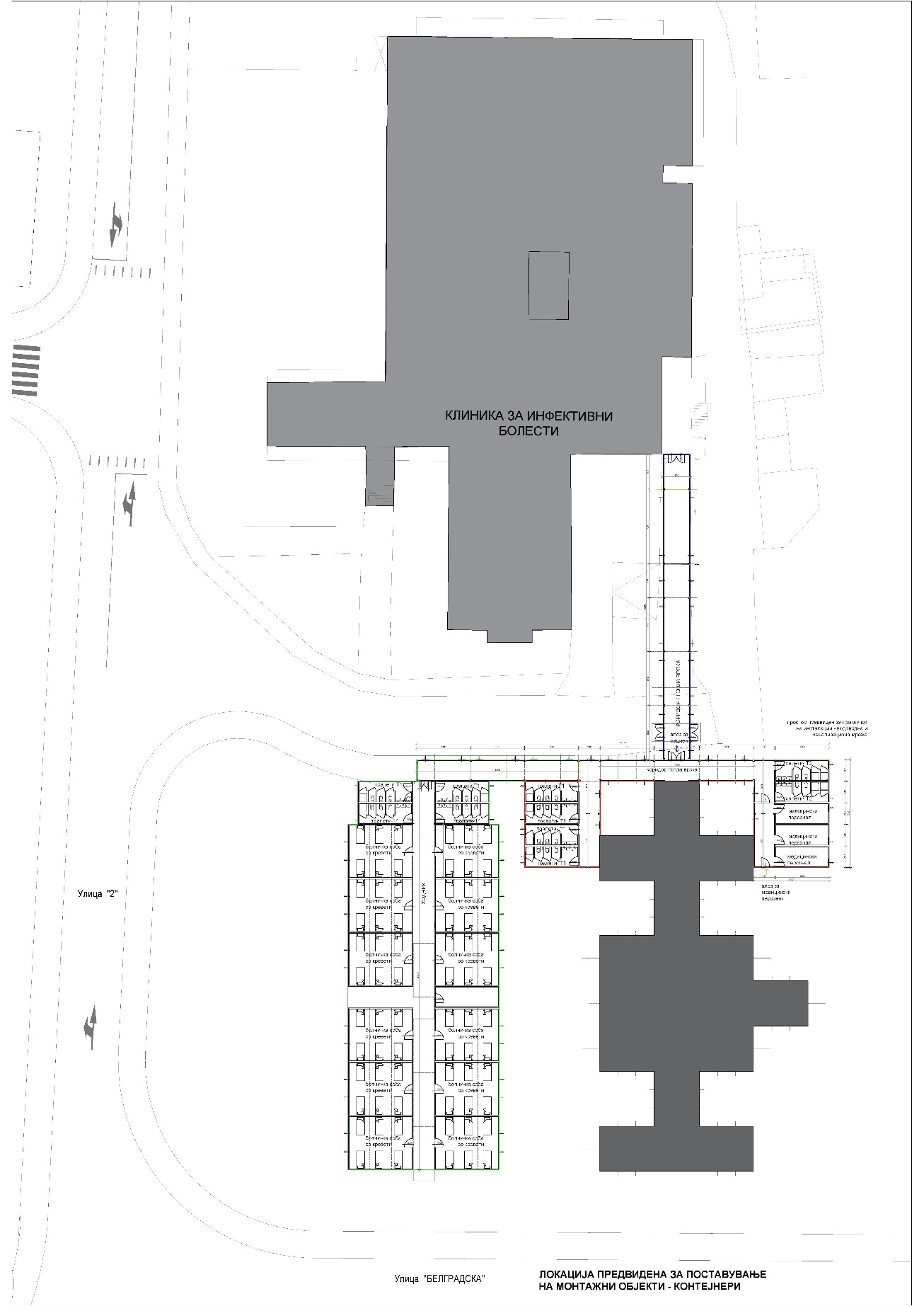 Ред. Бр.ОПИСЕдинечна цена (денари)Количина/ПарчеВкупно (денари)18% ДДВ (денари)Вкупно(денари)1Монтажен објект- ТИП 142Монтажен објект  - ТИП 2 23Монтажен објект медицински персонал 34Топла врска- коридор 41м 1В К У П Н О З А  П Л А Ќ А Њ ЕВ К У П Н О З А  П Л А Ќ А Њ ЕВ К У П Н О З А  П Л А Ќ А Њ ЕВ К У П Н О З А  П Л А Ќ А Њ ЕВ К У П Н О З А  П Л А Ќ А Њ ЕВ К У П Н О З А  П Л А Ќ А Њ ЕРед. Бр.ОПИСЕдинечна цена (денари)Количина/Парче Вкупно(денари)18% ДДВ (денари)Вкупно(денари)1Монтажен објект- сместувачки 122Монтажен објект  ходник - 42 м  13Монтажен објект медицински персонал 14Топла врска- коридор 18м 15Монтажен објект- ТИП 14В К У П Н О З А  П Л А Ќ А Њ ЕВ К У П Н О З А  П Л А Ќ А Њ ЕВ К У П Н О З А  П Л А Ќ А Њ ЕВ К У П Н О З А  П Л А Ќ А Њ ЕВ К У П Н О З А  П Л А Ќ А Њ ЕВ К У П Н О З А  П Л А Ќ А Њ ЕРед. Бр.ОПИСЕдинечна цена (денари)Количина парчеВкупно(денари)18% ДДВ (денари)Вкупно (денари)1Топла врска – коридор 34 м 1В К У П Н О  З А  П Л А Ќ А Њ ЕВ К У П Н О  З А  П Л А Ќ А Њ ЕВ К У П Н О  З А  П Л А Ќ А Њ ЕВ К У П Н О  З А  П Л А Ќ А Њ ЕВ К У П Н О  З А  П Л А Ќ А Њ ЕВ К У П Н О  З А  П Л А Ќ А Њ Е